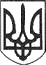 РЕШЕТИЛІВСЬКА МІСЬКА РАДАПОЛТАВСЬКОЇ ОБЛАСТІ(восьма позачергова сесія восьмого скликання)РІШЕННЯ28 травня 2021  року                                                                            №  459-8- VIIІПро внесення змін до  договоріворенди землі  ТОВ „Полтавськийагрокомплекс”	Керуючись Земельним кодексом України, законами України ,,Про місцеве самоврядування в Україні”, „Про землеустрій”, ,,Про державний земельний кадастр”, „Про оренду землі”, рішенням Решетилівської міської ради від 27.01.2021 року № 85-3-VII „Про надання дозволу на розробку технічної документації із землеустрою щодо інвентаризації земельних ділянок сільськогосподарського призначення” та розглянувши листи ТОВ ,,Полтавський агрокомплекс” про внесення змін до договору оренди землі земельних ділянок 5324285700:00:002:0003, 5324285700:00:002:0004, 5324281300:00:002:0002, 5324281300:00:007:0001, 5324281300:00:009:0019, 5324281300:00:012:0011, 5324281300:00:012:0012, 5324281300:00:012:0013, 5324285000:00:001:0014, 5324281300:00:002:0050, 5324285000:00:004:0013, 5324285000:00:005:0005, 5324285000:00:005:0006, 5324285000:00:006:0003, 5324285000:00:006:0004, 5324285000:00:007:0001, 5324285700:00:002:0002, 5324285700:00:008:0004, 5324285700:00:008:0005, 5324285700:00:008:0006, 5324285700:00:008:0007, Решетилівська міська радаВИРІШИЛА:	1. Внести зміни до договору оренди землі б/н укладеного 20.12.2006 року між Решетилівською районною державною адміністрацією та Товариством з обмеженою відповідальністю ,,Полтавський агрокомплекс” шляхом укладання додаткової угоди про внесення змін до договору оренди землі б/н від 20.12.2006 року, зареєстрованого у Решетилівському районному відділені Полтавської регіональної Філії ДП ,,Центр державного земельного кадастру при Держкомземі” 20.12.2006 року №040656100006, а саме:1) замінити Орендодавця Решетилівської районної Державної адміністрації на Решетилівську міську раду Полтавської області;2) внести зміни до п.2. Договору та викласти його в наступній редакції:,,В оренду передається земельна ділянка 5324285700:00:002:0003, загальною площею 18,3681 га, у тому числі: рілля 15,6975 га, землі під дорогами, зокрема під ґрунтовими 2,6706 га”; 3) внести зміни до п.9. Договору та викласти його в наступній редакції:,,Орендна плата вноситься орендарем у грошовій формі у розмірі 12% від нормативної грошової оцінки, що становить _______ грн. за рік використання”;4) внести зміни до п.11. Договору та викласти його в наступній редакції:,,Орендна плата вноситься у такі строки щомісячно у розмірі 1/12 частини річної орендної плати на р/р UA818999980334169812000016606, код доходу 18010600, код отримувача 37959255, Полтавська область/тг. м. Решетилівка/18010600 не пізніше 10 числа наступного за звітним місяця”;5) внести зміни до п.15. Договору та викласти його в наступній редакції: ,,Земельна ділянка передається в оренду для ведення товарного сільськогосподарського виробництва”;2. Внести зміни до договору оренди землі б/н укладеного 20.12.2006 року між Решетилівською районною державною адміністрацією та Товариством з обмеженою відповідальністю ,,Полтавський агрокомплекс” шляхом укладання додаткової угоди про внесення змін до договору оренди землі б/н від 20.12.2006 року, зареєстрованого у Решетилівському районному відділені Полтавської регіональної Філії ДП ,,Центр державного земельного кадастру при Держкомземі” 20.12.2006 року №040656100007 ,а саме:1) замінити Орендодавця Решетилівської районної Державної адміністрації на Решетилівську міську раду Полтавської області;2) внести зміни до п.2. Договору та викласти його в наступній редакції:,,В оренду передається земельна ділянка 5324285700:00:002:0004, загальною площею 15,7883 га, у тому числі: рілля 15,6983 га, землі під дорогами, зокрема під ґрунтовими 0,0900 га”; 3) внести зміни до п.9. Договору та викласти його в наступній редакції:,,Орендна плата вноситься орендарем у грошовій формі у розмірі 12% від нормативної грошової оцінки, що становить _______ грн. за рік використання”;4) внести зміни до п.11. Договору та викласти його в наступній редакції:,,Орендна плата вноситься у такі строки щомісячно у розмірі 1/12 частини річної орендної плати на р/р UA818999980334169812000016606, код доходу 18010600, код отримувача 37959255, Полтавська область/тг. м. Решетилівка/18010600 не пізніше 10 числа наступного за звітним місяця”;5) внести зміни до п.15. Договору та викласти його в наступній редакції:,,Земельна ділянка передається в оренду для ведення товарного сільськогосподарського виробництва”;3. Внести зміни до договору оренди землі б/н укладеного 20.12.2006 року між Решетилівською районною державною адміністрацією та Товариством з обмеженою відповідальністю ,,Полтавський агрокомплекс” шляхом укладання додаткової угоди про внесення змін до договору оренди землі б/н від 20.12.2006 року, зареєстрованого у Решетилівському районному відділені Полтавської регіональної Філії ДП ,,Центр державного земельного кадастру при Держкомземі” 20.12.2006 року №040656100004 ,а саме:1) замінити Орендодавця Решетилівської районної Державної адміністрації на Решетилівську міську раду Полтавської області;2) внести зміни до п.2. Договору та викласти його в наступній редакції:,,В оренду передається земельна ділянка 5324281300:00:002:0002, загальною площею 15,7669 га, у тому числі: рілля 15,0903 га , землі під дорогами, зокрема під ґрунтовими 0,6766 га”; 3) внести зміни до п.9. Договору та викласти його в наступній редакції:,,Орендна плата вноситься орендарем у грошовій формі у розмірі 12% від нормативної грошової оцінки, що становить _______ грн. за рік використання”;4) внести зміни до п.11. Договору та викласти його в наступній редакції:,,Орендна плата вноситься у такі строки щомісячно у розмірі 1/12 частини річної орендної плати на р/р UA818999980334169812000016606, код доходу 18010600, код отримувача 37959255, Полтавська область/тг. м. Решетилівка/18010600 не пізніше 10 числа наступного за звітним місяця”;5) внести зміни до п.15. Договору та викласти його в наступній редакції:,,Земельна ділянка передається в оренду для ведення товарного сільськогосподарського виробництва”;4. Внести зміни до договору оренди землі б/н укладеного 20.12.2006 року між Решетилівською районною державною адміністрацією та Товариством з обмеженою відповідальністю ,,Полтавський агрокомплекс” шляхом укладання додаткової угоди про внесення змін до договору оренди землі б/н від 20.12.2006 року, зареєстрованого у Решетилівському районному відділені Полтавської регіональної Філії ДП ,,Центр державного земельного кадастру при Держкомземі” 20.12.2006 року №040656100009 , а саме:1) замінити Орендодавця Решетилівської районної Державної адміністрації на Решетилівську міську раду Полтавської області;2) внести зміни до п.2. Договору та викласти його в наступній редакції:,,В оренду передається земельна ділянка 5324281300:00:007:0001, загальною площею 15,2745 га, у тому числі: рілля 15,0945, землі під дорогами, зокрема під ґрунтовими 0,1800га;3) внести зміни до п.9. Договору та викласти його в наступній редакції:,,Орендна плата вноситься орендарем у грошовій формі у розмірі 12% від нормативної грошової оцінки, що становить _______  грн. за рік використання”;4) внести зміни до п.11. Договору та викласти його в наступній редакції:,,Орендна плата вноситься у такі строки щомісячно у розмірі 1/12 частини річної орендної плати на р/р UA818999980334169812000016606, код доходу 18010600, код отримувача 37959255, Полтавська область/тг. м. Решетилівка/18010600 не пізніше 10 числа наступного за звітним місяця”;5) внести зміни до п.15. Договору та викласти його в наступній редакції:,,Земельна ділянка передається в оренду для ведення товарного сільськогосподарського виробництва”;5. Внести зміни до договору оренди землі б/н укладеного 20.12.2006 року між Решетилівською районною державною адміністрацією та Товариством з обмеженою відповідальністю ,,Полтавський агрокомплекс” шляхом укладання додаткової угоди про внесення змін до договору оренди землі б/н від 20.12.2006 року, зареєстрованого у Решетилівському районному відділені Полтавської регіональної Філії ДП ,,Центр державного земельного кадастру при Держкомземі” 20.12.2006 року №040656100005 , а саме:1) замінити Орендодавця Решетилівської районної Державної адміністрації на Решетилівську міську раду Полтавської області;2) внести зміни до п.2. Договору та викласти його в наступній редакції:,,В оренду передається земельна ділянка 5324281300:00:009:0019, загальною площею 15,2742 га, у тому числі: рілля 15,0942 га , землі під дорогами, зокрема під ґрунтовими 0,1800 га”; 3) внести зміни до п.9. Договору та викласти його в наступній редакції:,,Орендна плата вноситься орендарем у грошовій формі у розмірі 12% від нормативної грошової оцінки, що становить _______ грн. за рік використання”;4) внести зміни до п.11. Договору та викласти його в наступній редакції:,,Орендна плата вноситься у такі строки щомісячно у розмірі 1/12 частини річної орендної плати на р/р UA818999980334169812000016606, код доходу 18010600, код отримувача 37959255, Полтавська область/тг. м. Решетилівка/18010600 не пізніше 10 числа наступного за звітним місяця”;5) внести зміни до п.15. Договору та викласти його в наступній редакції:,,Земельна ділянка  передається в оренду для ведення товарного сільськогосподарського виробництва”;6. Внести зміни до договору оренди землі б/н укладеного 20.12.2006 року між Решетилівською районною державною адміністрацією та Товариством з обмеженою відповідальністю ,,Полтавський агрокомплекс” шляхом укладання додаткової угоди про внесення змін до договору оренди землі б/н від 20.12.2006 року, зареєстрованого у Решетилівському районному відділені Полтавської регіональної Філії ДП ,,Центр державного земельного кадастру при Держкомземі” 20.12.2006 року №040656100008 ,а саме:1) замінити Орендодавця Решетилівської районної Державної адміністрації на Решетилівську міську раду Полтавської області;2) внести зміни до п.2. Договору та викласти його в наступній редакції:,,В оренду передається земельна ділянка 5324281300:00:012:0011, загальною площею 15,4531 га, у тому числі: рілля 14,9120 га , землі під дорогами, зокрема під грунтовими 0,5411 га”;3) внести зміни до п.9. Договору та викласти його в наступній редакції:,,Орендна плата вноситься орендарем у грошовій формі у розмірі 12% від нормативної грошової оцінки, що становить _______ грн. за рік використання”;4) внести зміни до п.11. Договору та викласти його в наступній редакції:,,Орендна плата вноситься у такі строки щомісячно у розмірі 1/12 частини річної орендної плати на р/р UA818999980334169812000016606, код доходу 18010600, код отримувача 37959255, Полтавська область/тг. м. Решетилівка/18010600 не пізніше 10 числа наступного за звітним місяця”;5) внести зміни до п.15. Договору та викласти його в наступній редакції:,,Земельна ділянка передається в оренду для ведення товарного сільськогосподарського виробництва”;7. Внести зміни до договору оренди землі б/н укладеного 20.12.2006 року між Решетилівською районною державною адміністрацією та Товариством з обмеженою відповідальністю ,,Полтавський агрокомплекс” шляхом укладання додаткової угоди про внесення змін до договору оренди землі б/н від 20.12.2006 року, зареєстрованого у Решетилівському районному відділені Полтавської регіональної Філії ДП ,,Центр державного земельного кадастру при Держкомземі” 20.12.2006 року №040656100006 ,а саме:1) замінити Орендодавця Решетилівської районної Державної адміністрації на Решетилівську міську раду Полтавської області;2) внести зміни до п.2. Договору та викласти його в наступній редакції:,,В оренду передається земельна ділянка 5324281300:00:012:0012, загальною площею 21,6695 га, у тому числі: рілля 15,0947 га , землі під дорогами, зокрема під грунтовими 6,5748 га”; 3) внести зміни до п.9. Договору та викласти його в наступній редакції:,,Орендна плата вноситься орендарем у грошовій формі у розмірі 12% від нормативної грошової оцінки, що становить _______ грн. за рік використання”;4) внести зміни до п.11. Договору та викласти його в наступній редакції:,,Орендна плата вноситься у такі строки щомісячно у розмірі 1/12 частини річної орендної плати на р/р UA818999980334169812000016606, код доходу 18010600, код отримувача 37959255, Полтавська область/тг. м. Решетилівка/18010600 не пізніше 10 числа наступного за звітним місяця”;5) внести зміни до п.15. Договору та викласти його в наступній редакції:,,Земельна ділянка передається в оренду для ведення товарного сільськогосподарського виробництва”;8. Внести зміни до договору оренди землі б/н укладеного 20.12.2006 року між Решетилівською районною державною адміністрацією та Товариством з обмеженою відповідальністю ,,Полтавський агрокомплекс” шляхом укладання додаткової угоди про внесення змін до договору оренди землі б/н від 20.12.2006 року, зареєстрованого у Решетилівському районному відділені Полтавської регіональної Філії ДП ,,Центр державного земельного кадастру при Держкомземі” 20.12.2006 року №040656100007 ,а саме:1) замінити Орендодавця Решетилівської районної Державної адміністрації на Решетилівську міську раду Полтавської області;2) внести зміни до п.2. Договору та викласти його в наступній редакції:,,В оренду передається земельна ділянка 5324281300:00:012:0013, загальною площею 17,8089 га, у тому числі: рілля 15,0947 га , землі під дорогами, зокрема під грунтовими 2,7142 га”; 3) внести зміни до п.9. Договору та викласти його в наступній редакції:,,Орендна плата вноситься орендарем у грошовій формі у розмірі 12% від нормативної грошової оцінки, що становить _______ грн. за рік використання”;4) внести зміни до п.11. Договору та викласти його в наступній редакції:,,Орендна плата вноситься у такі строки щомісячно у розмірі 1/12 частини річної орендної плати на р/р UA818999980334169812000016606, код доходу 18010600, код отримувача 37959255, Полтавська область/тг. м. Решетилівка/18010600 не пізніше 10 числа наступного за звітним місяця”;5)  внести зміни до п.15. Договору та викласти його в наступній редакції:,,Земельна ділянка  передається в оренду для ведення товарного сільськогосподарського виробництва”;9. Внести зміни до договору оренди землі б/н укладеного 20.12.2006 року між Решетилівською районною державною адміністрацією та Товариством з обмеженою відповідальністю ,,Полтавський агрокомплекс” шляхом укладання додаткової угоди про внесення змін до договору оренди землі б/н від 20.12.2006 року, зареєстрованого у Решетилівському районному відділені Полтавської регіональної Філії ДП ,,Центр державного земельного кадастру при Держкомземі” 20.12.2006 року №040656100008 ,а саме:1) замінити Орендодавця Решетилівської районної Державної адміністрації на Решетилівську міську раду Полтавської області;2) внести зміни до п.2. Договору та викласти його в наступній редакції:,,В оренду передається земельна ділянка 5324285000:00:001:0014, загальною площею 8,9828 га, у тому числі: рілля 8,8868 га, землі під дорогами, зокрема під грунтовими 0,0960 га”;3) внести зміни до п.9. Договору та викласти його в наступній редакції:,,Орендна плата вноситься орендарем у грошовій формі у розмірі 12% від нормативної грошової оцінки, що становить _______ грн. за рік використання”;4) внести зміни до п.11. Договору та викласти його в наступній редакції:,,Орендна плата вноситься у такі строки щомісячно у розмірі 1/12 частини річної орендної плати на р/р UA818999980334169812000016606, код доходу 18010600, код отримувача 37959255, Полтавська область/тг. м. Решетилівка/18010600 не пізніше 10 числа наступного за звітним місяця”;5) внести зміни до п.15. Договору та викласти його в наступній редакції:,,Земельна ділянка  передається в оренду для ведення товарного сільськогосподарського виробництва”;10. Внести зміни до договору оренди землі б/н укладеного 20.12.2006 року між Решетилівською районною державною адміністрацією та Товариством з обмеженою відповідальністю ,,Полтавський агрокомплекс” шляхом укладання додаткової угоди про внесення змін до договору оренди землі б/н від 20.12.2006 року, зареєстрованого у Решетилівському районному відділені Полтавської регіональної Філії ДП ,,Центр державного земельного кадастру при Держкомземі” 20.12.2006 року №040656100003 ,а саме:1) замінити Орендодавця Решетилівської районної Державної адміністрації на Решетилівську міську раду Полтавської області;2) внести зміни до п.2. Договору та викласти його в наступній редакції:,,В оренду передається земельна ділянка 5324281300:00:002:0050, загальною площею 16,4786 га, у тому числі: рілля 15,0942, землі під дорогами, зокрема під грунтовими 1,3844 га”; 3) внести зміни до п.9. Договору та викласти його в наступній редакції:,,Орендна плата вноситься орендарем у грошовій формі у розмірі 12% від нормативної грошової оцінки, що становить _______ грн. за рік використання”;4) внести зміни до п.11. Договору та викласти його в наступній редакції:,,Орендна плата вноситься у такі строки щомісячно у розмірі 1/12 частини річної орендної плати на р/р UA818999980334169812000016606, код доходу 18010600, код отримувача 37959255, Полтавська область/тг. м. Решетилівка/18010600 не пізніше 10 числа наступного за звітним місяця”;5)  внести зміни до п.15. Договору та викласти його в наступній редакції:,,Земельна ділянка  передається в оренду для ведення товарного сільськогосподарського виробництва”;11. Внести зміни до договору оренди землі б/н укладеного 20.12.2006 року між Решетилівською районною державною адміністрацією та Товариством з обмеженою відповідальністю ,,Полтавський агрокомплекс” шляхом укладання додаткової угоди про внесення змін до договору оренди землі б/н від 20.12.2006 року, зареєстрованого у Решетилівському районному відділені Полтавської регіональної Філії ДП ,,Центр державного земельного кадастру при Держкомземі” 20.12.2006 року №040656100002 ,а саме:1) замінити Орендодавця Решетилівської районної Державної адміністрації на Решетилівську міську раду Полтавської області;2)  внести зміни до п.2. Договору та викласти його в наступній редакції:,,В оренду передається земельна ділянка 5324285000:00:004:0013, загальною площею 66,0197 га, у тому числі: рілля 66,0197 га”;3)  внести зміни до п.9. Договору та викласти його в наступній редакції:,,Орендна плата вноситься орендарем у грошовій формі у розмірі 12% від нормативної грошової оцінки, що становить _______ грн. за рік використання”;4)  внести зміни до п.11. Договору та викласти його в наступній редакції:,,Орендна плата вноситься у такі строки щомісячно у розмірі 1/12 частини річної орендної плати на р/р UA818999980334169812000016606, код доходу 18010600, код отримувача 37959255, Полтавська область/тг. м. Решетилівка/18010600 не пізніше 10 числа наступного за звітним місяця”;5)  внести зміни до п.15. Договору та викласти його в наступній редакції:,,Земельна ділянка передається в оренду для ведення товарного сільськогосподарського виробництва”;12. Внести зміни до договору оренди землі б/н укладеного 20.12.2006 року між Решетилівською районною державною адміністрацією та Товариством з обмеженою відповідальністю ,,Полтавський агрокомплекс” шляхом укладання додаткової угоди про внесення змін до договору оренди землі б/н від 20.12.2006 року, зареєстрованого у Решетилівському районному відділені Полтавської регіональної Філії ДП ,,Центр державного земельного кадастру при Держкомземі” 20.12.2006 року №040656100003,а саме:1) замінити Орендодавця Решетилівської районної Державної адміністрації на Решетилівську міську раду Полтавської області.2)  внести зміни до п.2. Договору та викласти його в наступній редакції:,,В оренду передається земельна ділянка 5324285000:00:005:0005, загальною площею 31,6012 га, у тому числі: рілля 31,6012 га”; 3) внести зміни до п.9. Договору та викласти його в наступній редакції:,,Орендна плата вноситься орендарем у грошовій формі у розмірі 12% від нормативної грошової оцінки, що становить _______ грн. за рік використання”;4) внести зміни до п.11. Договору та викласти його в наступній редакції:,,Орендна плата вноситься у такі строки щомісячно у розмірі 1/12 частини річної орендної плати на р/р UA818999980334169812000016606, код доходу 18010600, код отримувача 37959255, Полтавська область/тг. м. Решетилівка/18010600 не пізніше 10 числа наступного за звітним місяця”;5)  внести зміни до п.15. Договору та викласти його в наступній редакції:,,Земельна ділянка передається в оренду для ведення товарного сільськогосподарського виробництва”;13. Внести зміни до договору оренди землі б/н укладеного 20.12.2006 року між Решетилівською районною державною адміністрацією та Товариством з обмеженою відповідальністю ,,Полтавський агрокомплекс” шляхом укладання додаткової угоди про внесення змін до договору оренди землі б/н від 20.12.2006 року, зареєстрованого у Решетилівському районному відділені Полтавської регіональної Філії ДП ,,Центр державного земельного кадастру при Держкомземі” 20.12.2006 року №040656100004, а саме:1) замінити Орендодавця Решетилівської районної Державної адміністрації на Решетилівську міську раду Полтавської області.2) внести зміни до п.2. Договору та викласти його в наступній редакції:,,В оренду передається земельна ділянка 5324285000:00:005:0006, загальною площею 19.2504 га, у тому числі: рілля 19,2504 га”;3) внести зміни до п.9. Договору та викласти його в наступній редакції:,,Орендна плата вноситься орендарем у грошовій формі у розмірі 12% від нормативної грошової оцінки, що становить _______ грн. за рік використання”;4) внести зміни до п.11. Договору та викласти його в наступній редакції:,,Орендна плата вноситься у такі строки щомісячно у розмірі 1/12 частини річної орендної плати на р/р UA818999980334169812000016606, код доходу 18010600, код отримувача 37959255, Полтавська область/тг. м. Решетилівка/18010600 не пізніше 10 числа наступного за звітним місяця”;5)  внести зміни до п.15. Договору та викласти його в наступній редакції:,,Земельна ділянка  передається в оренду для ведення товарного сільськогосподарського виробництва”;14. Внести зміни до договору оренди землі б/н укладеного 20.12.2006 року між Решетилівською районною державною адміністрацією та Товариством з обмеженою відповідальністю ,,Полтавський агрокомплекс” шляхом укладання додаткової угоди про внесення змін до договору оренди землі б/н від 20.12.2006 року, зареєстрованого у Решетилівському районному відділені Полтавської регіональної Філії ДП ,,Центр державного земельного кадастру при Держкомземі” 20.12.2006 року №040656100006 ,а саме:1) замінити Орендодавця Решетилівської районної Державної адміністрації на Решетилівську міську раду Полтавської області.2) внести зміни до п.2. Договору та викласти його в наступній редакції:,,В оренду передається земельна ділянка 5324285000:00:006:0003, загальною площею 16,8174 га, у тому числі: рілля 14,9967, землі під дорогами, зокрема під грунтовими дорогами 1,8207 га”; 3) внести зміни до п.9. Договору та викласти його в наступній редакції:,,Орендна плата вноситься орендарем у грошовій формі у розмірі 12% від нормативної грошової оцінки, що становить _______ грн. за рік використання”;4) внести зміни до п.11. Договору та викласти його в наступній редакції:,,Орендна плата вноситься у такі строки щомісячно у розмірі 1/12 частини річної орендної плати на р/р UA818999980334169812000016606, код доходу 18010600, код отримувача 37959255, Полтавська область/тг. м. Решетилівка/18010600 не пізніше 10 числа наступного за звітним місяця”;5)  внести зміни до п.15. Договору та викласти його в наступній редакції:,,Земельна ділянка  передається в оренду для ведення товарного сільськогосподарського виробництва”15. Внести зміни до договору оренди землі б/н укладеного 20.12.2006 року між Решетилівською районною державною адміністрацією та Товариством з обмеженою відповідальністю ,,Полтавський агрокомплекс” шляхом укладання додаткової угоди про внесення змін до договору оренди землі б/н від 20.12.2006 року, зареєстрованого у Решетилівському районному відділені Полтавської регіональної Філії ДП ,,Центр державного земельного кадастру при Держкомземі” 20.12.2006 року №040656100007 ,а саме:1) замінити Орендодавця Решетилівської районної Державної адміністрації на Решетилівську міську раду Полтавської області.2) внести зміни до п.2. Договору та викласти його в наступній редакції:,,В оренду передається земельна ділянка 5324285000:00:006:0004, загальною площею 17,4830 га, у тому числі: рілля 15,1014 га, землі під дорогами, зокрема під грунтовими дорогами 2,3816 га”; 3) внести зміни до п.9. Договору та викласти його в наступній редакції:,,Орендна плата вноситься орендарем у грошовій формі у розмірі 12% від нормативної грошової оцінки, що становить _______ грн. за рік використання”;4) внести зміни до п.11. Договору та викласти його в наступній редакції:,,Орендна плата вноситься у такі строки щомісячно у розмірі 1/12 частини річної орендної плати на р/р UA818999980334169812000016606, код доходу 18010600, код отримувача 37959255, Полтавська область/тг. м. Решетилівка/18010600 не пізніше 10 числа наступного за звітним місяця”;5)  внести зміни до п.15. Договору та викласти його в наступній редакції:,,Земельна ділянка передається в оренду для ведення товарного сільськогосподарського виробництва”;16. Внести зміни до договору оренди землі б/н укладеного 20.12.2006 року між Решетилівською районною державною адміністрацією та Товариством з обмеженою відповідальністю ,,Полтавський агрокомплекс” шляхом укладання додаткової угоди про внесення змін до договору оренди землі б/н від 20.12.2006 року, зареєстрованого у Решетилівському районному відділені Полтавської регіональної Філії ДП ,,Центр державного земельного кадастру при Держкомземі” 20.12.2006 року №040656100005 ,а саме:1) замінити Орендодавця Решетилівської районної Державної адміністрації на Решетилівську міську раду Полтавської області.2) внести зміни до п.2. Договору та викласти його в наступній редакції:,,В оренду передається земельна ділянка 5324285000:00:007:0001, загальною площею 15,2962 га, у тому числі: рілля 15,0957 га, землі під дорогами, зокрема під грунтовими 0,2005 га”; 3) внести зміни до п.9. Договору та викласти його в наступній редакції:,,Орендна плата вноситься орендарем у грошовій формі у розмірі 12% від нормативної грошової оцінки, що становить _______ грн. за рік використання”;4) внести зміни до п.11. Договору та викласти його в наступній редакції:,,Орендна плата вноситься у такі строки щомісячно у розмірі 1/12 частини річної орендної плати на р/р UA818999980334169812000016606, код доходу 18010600, код отримувача 37959255, Полтавська область/тг. м. Решетилівка/18010600 не пізніше 10 числа наступного за звітним місяця”;5) внести зміни до п.15. Договору та викласти його в наступній редакції:,,Земельна ділянка передається в оренду для ведення товарного сільськогосподарського виробництва”;17. Внести зміни до договору оренди землі б/н укладеного 20.12.2006 року між Решетилівською районною державною адміністрацією та Товариством з обмеженою відповідальністю ,,Полтавський агрокомплекс” шляхом укладання додаткової угоди про внесення змін до договору оренди землі б/н від 20.12.2006 року, зареєстрованого у Решетилівському районному відділені Полтавської регіональної Філії ДП ,,Центр державного земельного кадастру при Держкомземі” 20.12.2006 року №040656100005 ,а саме:1) замінити Орендодавця Решетилівської районної Державної адміністрації на Решетилівську міську раду Полтавської області;2) внести зміни до п.2. Договору та викласти його в наступній редакції:,,В оренду передається земельна ділянка 5324285700:00:002:0002, загальною площею 17,4737 га, у тому числі: рілля 15,0843 га , землі під дорогами, зокрема під грунтовими 2,3894га;3) внести зміни до п.9. Договору та викласти його в наступній редакції:,,Орендна плата вноситься орендарем у грошовій формі у розмірі 12% від нормативної грошової оцінки, що становить _______ грн. за рік використання”;4) внести зміни до п.11. Договору та викласти його в наступній редакції:,,Орендна плата вноситься у такі строки щомісячно у розмірі 1/12 частини річної орендної плати на р/р UA818999980334169812000016606, код доходу 18010600, код отримувача 37959255, Полтавська область/тг. м. Решетилівка/18010600 не пізніше 10 числа наступного за звітним місяця”;5)  внести зміни до п.15. Договору та викласти його в наступній редакції:,,Земельна ділянка передається в оренду для ведення товарного сільськогосподарського виробництва”;18. Внести зміни до договору оренди землі б/н укладеного 20.12.2006 року між Решетилівською районною державною адміністрацією та Товариством з обмеженою відповідальністю „Полтавський агрокомплекс” шляхом укладання додаткової угоди про внесення змін до договору оренди землі б/н від 20.12.2006 року, зареєстрованого у Решетилівському районному відділені Полтавської регіональної Філії ДП „Центр державного земельного кадастру при Держкомземі” 20.12.2006 року №040656100008, а саме:1) замінити Орендодавця Решетилівської районної Державної адміністрації на Решетилівську міську раду Полтавської області;2)  внести зміни до п.2. Договору та викласти його в наступній редакції:„В оренду передається земельна ділянка 5324285700:00:008:0004, загальною площею 16,1586 га, у тому числі: рілля 15,8430 га, землі під дорогами, зокрема під ґрунтовими 0,3156 га;3) внести зміни до п.9. Договору та викласти його в наступній редакції:„Орендна плата вноситься орендарем у грошовій формі у розмірі 12% від нормативної грошової оцінки, що становить _______ грн. за рік використання”;4) внести зміни до п.11. Договору та викласти його в наступній редакції:„Орендна плата вноситься у такі строки щомісячно у розмірі 1/12 частини річної орендної плати на р/р UA818999980334169812000016606, код доходу 18010600, код отримувача 37959255, Полтавська область/тг. м. Решетилівка/18010600 не пізніше 10 числа наступного за звітним місяця”;	5)  внести зміни до п.15. Договору та викласти його в наступній редакції:„Земельна ділянка передається в оренду для ведення товарного сільськогосподарського виробництва”;19. Внести зміни до договору оренди землі б/н укладеного 20.12.2006 року між Решетилівською районною державною адміністрацією та Товариством з обмеженою відповідальністю „Полтавський агрокомплекс” шляхом укладання додаткової угоди про внесення змін до договору оренди землі б/н від 20.12.2006 року, зареєстрованого у Решетилівському районному відділені Полтавської регіональної Філії ДП „Центр державного земельного кадастру при Держкомземі” 20.12.2006 року №040656100009 ,а саме:1) замінити Орендодавця Решетилівської районної Державної адміністрації на Решетилівську міську раду Полтавської області;2) внести зміни до п.2. Договору та викласти його в наступній редакції:„В оренду передається земельна ділянка 5324285700:00:008:0005, загальною площею 15,1831 га, у тому числі: рілля 15,0222 га, землі під дорогами, зокрема під грунтовими 0,1609 га.”;3) внести зміни до п.9. Договору та викласти його в наступній редакції:„Орендна плата вноситься орендарем у грошовій формі у розмірі 12% від нормативної грошової оцінки, що становить _______ грн. за рік використання”;4) внести зміни до п.11. Договору та викласти його в наступній редакції:„Орендна плата вноситься у такі строки щомісячно у розмірі 1/12 частини річної орендної плати на р/р UA818999980334169812000016606, код доходу 18010600, код отримувача 37959255, Полтавська область/тг. м. Решетилівка/18010600 не пізніше 10 числа наступного за звітним місяця”;5)  внести зміни до п.15. Договору та викласти його в наступній редакції:„Земельна ділянка передається в оренду для ведення товарного сільськогосподарського виробництва”;20. Внести зміни до договору оренди землі б/н укладеного 20.12.2006 року між Решетилівською районною державною адміністрацією та Товариством з обмеженою відповідальністю „Полтавський агрокомплекс” шляхом укладання додаткової угоди про внесення змін до договору оренди землі б/н від 20.12.2006 року, зареєстрованого у Решетилівському районному відділені Полтавської регіональної Філії ДП „Центр державного земельного кадастру при Держкомземі” 20.12.2006 року №040656100010 ,а саме:1) замінити Орендодавця Решетилівської районної Державної адміністрації на Решетилівську міську раду Полтавської області;2) внести зміни до п.2. Договору та викласти його в наступній редакції:„В оренду передається земельна ділянка 5324285700:00:008:0006, загальною площею 17,1188 га, у тому числі: рілля 14,0701 га, землі під дорогами, зокрема під ґрунтовими 3,0487 га”;3) внести зміни до п.9. Договору та викласти його в наступній редакції:„Орендна плата вноситься орендарем у грошовій формі у розмірі 12% від нормативної грошової оцінки, що становить _______ грн. за рік використання”;4) внести зміни до п.11. Договору та викласти його в наступній редакції:„Орендна плата вноситься у такі строки щомісячно у розмірі 1/12 частини річної орендної плати на р/р UA818999980334169812000016606, код доходу 18010600, код отримувача 37959255, Полтавська область/тг. м. Решетилівка/18010600 не пізніше 10 числа наступного за звітним місяця”;5)  внести зміни до п.15. Договору та викласти його в наступній редакції:„Земельна ділянка передається в оренду для ведення товарного сільськогосподарського виробництва”;21. Внести зміни до договору оренди землі б/н укладеного 20.12.2006 року між Решетилівською районною державною адміністрацією та Товариством з обмеженою відповідальністю „Полтавський агрокомплекс” шляхом укладання додаткової угоди про внесення змін до договору оренди землі б/н від 20.12.2006 року, зареєстрованого у Решетилівському районному відділені Полтавської регіональної Філії ДП „Центр державного земельного кадастру при Держкомземі” 20.12.2006 року № 040656100007,а саме:1) Замінити Орендодавця Решетилівської районної Державної адміністрації на Решетилівську міську раду Полтавської області;2) внести зміни до п.2. Договору та викласти його в наступній редакції:„В оренду передається земельна ділянка 5324285700:00:008:0007, загальною площею 17,1067 га, у тому числі: рілля 15,0945 га, землі під дорогами, зокрема під ґрунтовими 2,0122 га”;3) внести зміни до п.9. Договору та викласти його в наступній редакції:„Орендна плата вноситься орендарем у грошовій формі у розмірі 12% від нормативної грошової оцінки, що становить _______ грн. за рік використання”;4) внести зміни до п.11. Договору та викласти його в наступній редакції:„Орендна плата вноситься у такі строки щомісячно у розмірі 1/12 частини річної орендної плати на р/р UA818999980334169812000016606, код доходу 18010600, код отримувача 37959255, Полтавська область/тг. м. Решетилівка/18010600 не пізніше 10 числа наступного за звітним місяця”;5)  внести зміни до п.15. Договору та викласти його в наступній редакції:„Земельна ділянка передається в оренду для ведення товарного сільськогосподарського виробництва”;22. Уповноважити міського голову підписати додаткові угоди до договорів оренди землі.23. Контроль за виконання цього рішення покласти на постійну комісію з питань земельних відносин, екології, житлово-комунального господарства, архітектури, інфраструктури, комунальної власності та приватизації (Захарченко В.Г.).Міський голова 	      О.А. Дядюнова                                           